Charte des éco-déléguésDu collège Cécile SorelNous, éco-délégués, déclarons que nous sommes éco-délégués pour nous engager à :- Être un élève respectueux de l’environnement.- Avoir des idées et les mettre en œuvre.- Participer à la communication auprès des éco-délégués et des autres élèves.- Veiller au respect de l’environnement.- Être un éco délégué « à temps » plein.- Être solidaire du groupe.- Assister à toutes les réunions- Etre heureux de se sentir utile et prendre des responsabilités.Nous nous engageons à:- Préserver la vie du collège: respecter la nature et la biodiversité, respecter les bâtiments et respecter les autres.- Participer à des actions écologiques.- Sensibiliser aux grandes questions environnementales.- Sensibiliser aux grandes questions sociétales (solidarité, santé, inégalités…).- Agir et s’investir dans la vie quotidienne de l’établissement pour mener des projets en faveur du développement (que nous voulons durable)C’est un engagement que nous souhaitons prendre vis-à-vis des générations actuelles et futures.Conscients qu’il n’y a pas de petites actions et que le plus grand danger serait de ne pas se sentir concerné et de ne rien faire.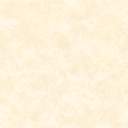 